WAEF2023 Promotion Guideline(Updated Feb 2, 2023)This document contains the essential information about WAEF2023.  It serves as a useful resource and guideline for Event Partners and Presenters to promote the Forum and Summits.  Basic infomationFull nameThe World Arts & Embodiment Forum (WAEF)Theme 2023Stabilization, Innovation & Breakthrough – Cultivating Resilience through the Embodied ArtsTimeFeb till April 2023Hybrid FormatOnline (Zoom) + In-Person (China, UK) RecordingAll sessions recording available within 45 days of each summitOfficial websitewww.waef2023.org Organizer Inspirees Education GroupCo-OrganizerEast 15 Acting School, University of Essex (UK) – LBMS SummitProgramFull program https://www.waef2023.org/program/ Pre-Conference: Feb 25; March 3/4 Dance Therapy & Movement Therapy (DT/MT Summit): March 9/10-12Creative Movement (CM Summit): March 23/24-26 Laban Bartenieff Movement System (LBMS Summit): April 10/11-13 Authentic Movement (AM Summit): April 20/21-23Promotion materials & toolsShort intro & BlurbsWAEF is a global event platform to support the development of the creative arts and somatics in a wide range of fields within education and therapy, including healthcare and wellness, performing arts, community arts and other allied professions. It is one of the most important events in 2023 you can't miss.  Main facts:1 pre-conference, 4 summits Hybrid: online & in person120+ sessions: presentation, workshop, art performance, panel, key conversation140+ speakers from 15+ countries14 days live sessions & recordings30+ event partners around the worldWAEF 2023 consists of four separate Summits: Dance Therapy & Movement Therapy (DT/MT), Creative Movement (CM), Laban Bartenieff Movement System (LBMS) and Authentic Movement (AM) which are ineluctably entwined disciplines addressing the fundamental law of human movement, its application and evolution to mystical and spiritual practice. Professional colleagues and practitioners in these fields will present and share their best practice and cutting-edge development in training, practice, and research. The wide coverage and the focusing on these four fields, and inclusion of global key conversations at several dimensions make WAEF2023 unique and different from many other conferences. Speakers include Janet Adler (Canada) Marcia Plevin (Italy) Helen Payne (UK)Sabine Koch (Germany) Sharon Chaiklin (USA) Tina Stromsted (USA) Rosa María Rodríguez Jiménez (Spain) Vivien Speiser (US) Joan Wittig (US) Susan Scarth (UK) Carol-Lynne Moore (USA) Karen Studd (USA) Ilene Serlin (US) Rosemarie Samaritter (The Netherlands) Rainbow Ho (China) Susan E Cahill (USA) Rosa Maria Govoni (Italy) Paula Sager (USA) Bonnie Morrissey (USA) Vicky Karkou (UK) and 140+ speakers. WAEF2023 LogoThis logo can be used for the link in your website or newsletter. The file with different format is attached with the email.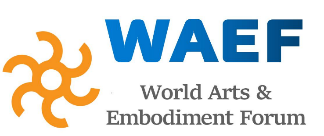 WAEF NewsletterWe send newsletters every two weeks with the latest update of the events, speakers, programs, partnership etc. Please forward them to your colleagues and members or integrate into your own newsletters or website.https://inspirees.glueup.com/organization/832/campaign/165484/https://inspirees.glueup.com/organization/832/campaign/165485 https://inspirees.glueup.com/organization/832/campaign/163570Online resourcesWe have a list of online resources for speakers and participants https://www.waef2023.org/resources/. There is a big collection of beautiful posters you can download to visualize and enhance your texts. https://www.waef2023.org/resources/posters. There is also a collection of book/articles and videos (https://www.waef2023.org/resources/videos) you can use for the promotion.  We will have exciting sessions of Prize Draw for a dozen of books from the renowned authors (Janet Adler, Helen Payne, Hilda Wengrower) during the whole summits! https://www.waef2023.org/resources/books-articles. Encourage your members to sign and win the FREE book. Social MediaPlease use social media (Facebook, Instagram, LinkedIn etc.) to spread out the words. Our marketing team is posting news/posters/videos and interact with our presenters and event partners on daily bases. Please contact Tiffany Wan (tw.iacaet@gmail.com) to get synchronized for the joint effort.Partnership ProgramVia our Partnership program, professional organizations can be part of WAEF. It provides great opportunities to get connected with thousands of colleagues around the world and get your organization/program promoted. The members in your organization can benefit from the partnership program as they get special price to register for WAEF. Please be aware that only the registered members of your organization (not all people on your mailing list!) are entitled to this special price. Please contact Mia Pan (mia.pan@inspirees.com) to request coupon once you join the partnership program. For details https://www.waef2023.org/join/partners. Big collection of WAEF Posters for download 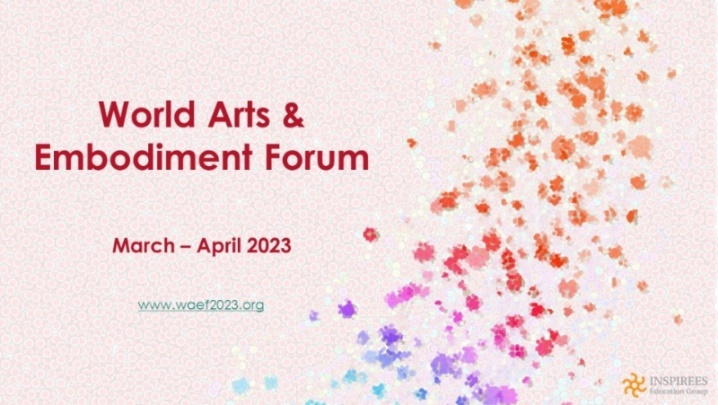 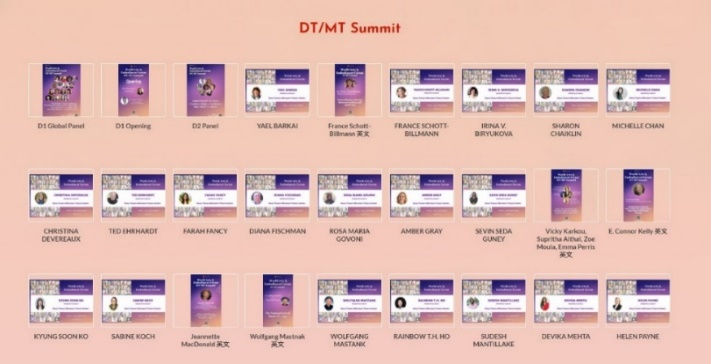 